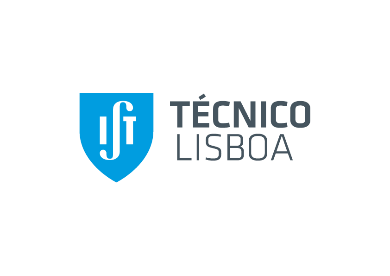 Declaração do candidato que autoriza o IST a partilhar os seus dados com o SANTANDER Portugal para os efeitos no regulamento de Bolsas de Estudo(a preencher pelo aluno candidato)Eu, , autorizo o tratamento pelo IST, com a faculdade de transmissão ao SANTANDER Portugal, dos meus dados pessoais que figuram neste formulário e nos documentos a ele juntos, tratamento esse que tem como finalidade a enunciada na alínea j no n.º 3 do art.º 3º do regulamento de bolsas de estudo 2020/2021 “Emergência Covid-19 IST – Santander”, de que tomei conhecimento.Lisboa, , de  de 2020_______________________________________________________(Assinatura)